Зарегистрировано в Минюсте России 21 апреля 2016 г. N 41888ФЕДЕРАЛЬНАЯ НАЛОГОВАЯ СЛУЖБАПРИКАЗот 24 марта 2016 г. N ММВ-7-15/155@ОБ УТВЕРЖДЕНИИ ФОРМАТА СЧЕТА-ФАКТУРЫ И ФОРМАТА ПРЕДСТАВЛЕНИЯ ДОКУМЕНТА ОБ ОТГРУЗКЕ ТОВАРОВ (ВЫПОЛНЕНИИ РАБОТ), ПЕРЕДАЧЕ ИМУЩЕСТВЕННЫХ ПРАВ (ДОКУМЕНТА ОБ ОКАЗАНИИ УСЛУГ), ВКЛЮЧАЮЩЕГО В СЕБЯ СЧЕТ-ФАКТУРУ, В ЭЛЕКТРОННОЙ ФОРМЕВ соответствии с пунктом 7 статьи 80 и пунктом 2 статьи 93 части первой Налогового кодекса Российской Федерации (Собрание законодательства Российской Федерации, 1998, N 31, ст. 3824; 2016, N 7, ст. 920) и пунктом 9 статьи 169 части второй Налогового кодекса Российской Федерации (Собрание законодательства Российской Федерации, 2000, N 32, ст. 3340; 2010, N 31, ст. 4198; 2016, N 7, ст. 920) приказываю:1. Утвердить формат счета-фактуры и формат представления документа об отгрузке товаров (выполнении работ), передаче имущественных прав (документа об оказании услуг), включающего в себя счет-фактуру, применяемого при расчетах по налогу на добавленную стоимость и (или) при оформлении фактов хозяйственной жизни, в электронной форме согласно приложению к настоящему приказу.2. Признать утратившими силу абзац второй пункта 1 приказа Федеральной налоговой службы от 04.03.2015 N ММВ-7-6/93@ "Об утверждении форматов счета-фактуры, журнала учета полученных и выставленных счетов-фактур, книги покупок и книги продаж, дополнительных листов книги покупок и книги продаж в электронной форме" (зарегистрирован Министерством юстиции Российской Федерации 31.03.2015, регистрационный номер 36641) и приложение N 1 к нему с 1 июля 2017 года.3. Установить, что в период со дня вступления настоящего приказа в силу по 30.06.2017 налогоплательщики вправе создавать счета-фактуры в электронной форме как по формату счета-фактуры, применяемому при расчетах по налогу на добавленную стоимость, в электронной форме, утвержденному приказом Федеральной налоговой службы от 04.03.2015 N ММВ-7-6/93@ "Об утверждении форматов счета-фактуры, журнала учета полученных и выставленных счетов- фактур, книги покупок и книги продаж, дополнительных листов книги покупок и книги продаж в электронной форме", так и по формату счета-фактуры и формату представления документа об отгрузке товаров имущественных прав (документа об оказании услуг), включающего в себя счет- фактуру, применяемого при расчетах по налогу на добавленную стоимость и (или) при оформлении фактов хозяйственной жизни, в электронной форме, утвержденному настоящим приказом.4. Управлениям Федеральной налоговой службы по субъектам Российской Федерации довести настоящий приказ до нижестоящих налоговых органов. В период со дня вступления в силу настоящего приказа по 31.12.2020 обеспечить прием счетов-фактур, применяемых при расчетах по налогу на добавленную стоимость, созданных в электронной форме в период до 01.07.2017 по формату, утвержденному приказом Федеральной налоговой службы от 04.03.2015 N ММВ-7-6/93@ "Об утверждении форматов счета-фактуры, журнала учета полученных и выставленных счетов-фактур, книги покупок и книги продаж, дополнительных листов книги покупок и книги продаж в электронной форме".5. Контроль за исполнением настоящего приказа возложить на заместителя руководителя Федеральной налоговой службы, координирующего работу по созданию, развитию, сопровождению и эксплуатации автоматизированной информационной системы Федеральной налоговой службы.Руководитель Федеральнойналоговой службыМ.В. МИШУСТИНУТВЕРЖДЕНприказом ФНС Россииот 24.03.2016 N ММВ-7-15/155@ФОРМАТСЧЕТА-ФАКТУРЫ И ФОРМАТ ПРЕДСТАВЛЕНИЯ ДОКУМЕНТА ОБ ОТГРУЗКЕ ТОВАРОВ (ВЫПОЛНЕНИИ РАБОТ), ПЕРЕДАЧЕ ИМУЩЕСТВЕННЫХ ПРАВ (ДОКУМЕНТА ОБ ОКАЗАНИИ УСЛУГ), ВКЛЮЧАЮЩЕГО В СЕБЯ СЧЕТ-ФАКТУРУ, ПРИМЕНЯЕМОГО ПРИ РАСЧЕТАХ ПО НАЛОГУ НА ДОБАВЛЕННУЮ СТОИМОСТЬ И (ИЛИ) ПРИ ОФОРМЛЕНИИ ФАКТОВ ХОЗЯЙСТВЕННОЙ ЖИЗНИ, В ЭЛЕКТРОННОЙ ФОРМЕI. ОБЩИЕ ПОЛОЖЕНИЯ1. Настоящий формат описывает требования к XML файлам передачи по телекоммуникационным каналам связи (далее - файл обмена) электронного счета-фактуры и первичного документа об отгрузке товаров (выполнении работ), передаче имущественных прав (документ об оказании услуг), включающего в себя счет-фактуру, применяемого при расчетах по налогу на добавленную стоимость и (или) при оформлении фактов хозяйственной жизни (далее - счет-фактура с дополнительной информацией).2. Счет-фактура с дополнительной информацией с функцией счета-фактуры, используемого при расчетах по налогу на добавленную стоимость, представляет собой файл обмена счета-фактуры (информации продавца), содержащий сведения, предусмотренные для счетов-фактур статьей 169 Налогового кодекса Российской Федерации (далее - НК РФ) и постановлением Правительства Российской Федерации от 26.12.2011 N 1137 "О формах и правилах заполнения (ведения) документов, применяемых при расчетах по налогу на добавленную стоимость" (Собрание законодательства Российской Федерации, 2012, N 3, ст. 417; 2014, N 50, ст. 7071) (далее - Постановление N 1137). Файл подписывается созданной в соответствии с требованиями Федерального закона от 06.04.2011 N 63-ФЗ "Об электронной подписи" (Собрание законодательства Российской Федерации, 2011, N 15, ст. 2036; 2016, N 1, ст. 65) (далее - Закон N 63-ФЗ) усиленной квалифицированной электронной подписью лица, уполномоченного на подписание счетов-фактур.Счет-фактура с дополнительной информацией с функцией счета-фактуры, используемого при расчетах по налогу на добавленную стоимость, и документа об отгрузке товаров (выполнении работ), передаче имущественных прав (документ об оказании услуг), результатом которых является изменение финансового состояния передающей и принимающей стороны, включает:файл обмена для представления информации продавца, включающего в себя счет-фактуру, применяемого при расчетах по налогу на добавленную стоимость, формируемого из сведений, предусмотренных для счетов-фактур статьей 169 НК РФ и Постановлением N 1137, а также дополнительных сведений передающей стороны об участвующих в сделке экономических субъектах, предмете сделки и иных существенных обстоятельствах оформляемой сделки (далее - файл обмена счета-фактуры (информации продавца)). Файл подписывается созданной в соответствии с требованиями Закона N 63-ФЗ усиленной квалифицированной электронной подписью лица, уполномоченного на подписание счетов-фактур, а также созданной в соответствии с требованиями Закона N 63-ФЗ электронной подписью лица, ответственного за оформление факта хозяйственной жизни со стороны передающего субъекта;файл обмена для представления дополнительной к счету-фактуре информации покупателя в виде сведений принимающей стороны в отношении оформляемой сделки (далее - файл обмена информации покупателя). Файл подписывается созданной в соответствии с требованиями Закона N 63-ФЗ электронной подписью лица, ответственного за оформление факта хозяйственной жизни со стороны принимающего субъекта.Счет-фактура с дополнительной информацией с функцией документа об отгрузке товаров (выполнении работ), передаче имущественных прав (документ об оказании услуг), результатом которых является изменение финансового состояния передающей и принимающей стороны, включает:файл обмена для представления информации продавца, включающего в себя сведения передающей стороны об участвующих в сделке экономических субъектах, предмете сделки и иных существенных обстоятельствах оформляемой сделки в структуре файла обмена счета-фактуры (информации продавца) (далее - файл обмена информации продавца). Файл подписывается созданной в соответствии с требованиями Закона N 63-ФЗ электронной подписью лица, ответственного за оформление факта хозяйственной жизни со стороны передающего субъекта;файл обмена для представления дополнительной к информации продавца информации покупателя в виде сведений принимающей стороны в отношении оформляемой сделки (далее - файл обмена информации покупателя). Файл подписывается созданной в соответствии с требованиями Закона N 63-ФЗ электронной подписью лица, ответственного за оформление факта хозяйственной жизни со стороны принимающего субъекта.Файл обмена информации покупателя может отсутствовать, если в соответствии с гражданским законодательством Российской Федерации составление двустороннего документа, удостоверяющего передачу-приемку, не требуется.3. Номер версии настоящего формата 5.01, часть 995.II. ОПИСАНИЕ ФАЙЛА ОБМЕНА СЧЕТА-ФАКТУРЫ (ИНФОРМАЦИИ ПРОДАВЦА)4. Имя файла должно иметь следующий вид:R_T_A_O_GGGGMMDD_N, где:R_T - префикс, принимающий значение ON_SCHFDOPPR;A - идентификатор получателя файла обмена счета-фактуры (информации продавца), где идентификатор получателя совпадает с идентификатором участника электронного документооборота в рамках обмена счетами-фактурами и первичными учетными документами по телекоммуникационным каналам связи;O - идентификатор отправителя файла обмена счета-фактуры (информации продавца), где идентификатор отправителя совпадает с идентификатором участника электронного документооборота в рамках обмена счетами-фактурами и первичными учетными документами по телекоммуникационным каналам связи;GGGG - год формирования передаваемого файла обмена, MM - месяц, DD - день;N - 36 символьный глобально уникальный идентификатор GUID (Globally Unique IDentifier).Расширение имени файла обмена - xml. Расширение имени файла обмена может указываться строчными или прописными буквами.Параметры первой строки файла обменаПервая строка XML файла должна иметь следующий вид:<?xml version ="1.0" encoding ="windows-1251"?>Имя файла, содержащего схему файла обменаИмя файла, содержащего XSD схему файла обмена, должно иметь следующий вид:ON_SCHFDOPPR_1_995_01_05_01_xx, где xx - номер версии схемы.Расширение имени файла - xsd.XSD схема файла обмена в электронном виде приводится отдельным файлом и размещается на сайте Федеральной налоговой службы.5. Логическая модель файла обмена представлена в виде диаграммы структуры файла обмена на рисунке 1 настоящего формата. Элементами логической модели файла обмена являются элементы и атрибуты XML файла. Перечень структурных элементов логической модели файла обмена и сведения о них приведены в таблицах 5.1 - 5.45 настоящего формата.Для каждого структурного элемента логической модели файла обмена приводятся следующие сведения.Наименование элемента. Приводится полное наименование элемента <1>.--------------------<1> В строке таблицы могут быть описаны несколько элементов, наименования которых разделены символом "|". Такая форма записи применяется в случае возможного присутствия в файле обмена только одного элемента из описанных в этой строке.Сокращенное наименование (код) элемента. Приводится сокращенное наименование элемента. Синтаксис сокращенного наименования должен удовлетворять спецификации XML.Признак типа элемента. Может принимать следующие значения: "С" - сложный элемент логической модели (содержит вложенные элементы), "П" - простой элемент логической модели, реализованный в виде элемента XML файла, "А" - простой элемент логической модели, реализованный в виде атрибута элемента XML файла. Простой элемент логической модели не содержит вложенные элементы.Формат элемента. Формат элемента представляется следующими условными обозначениями:T - символьная строка; N - числовое значение (целое или дробное).Формат символьной строки указывается в виде T(n-k) или T(=k), где:n - минимальное количество знаков, k - максимальное количество знаков, символ "-" - разделитель, символ "=" означает фиксированное количество знаков в строке. В случае, если минимальное количество знаков равно 0, формат имеет вид T(0-k). В случае, если максимальное количество знаков неограниченно, формат имеет вид T(n-).Формат числового значения указывается в виде N(m.k), где:m - максимальное количество знаков в числе, включая знак (для отрицательного числа), целую и дробную часть числа без разделяющей десятичной точки, k - максимальное число знаков дробной части числа. Если число знаков дробной части числа равно 0 (то есть число целое), то формат числового значения имеет вид N(m).Для простых элементов, являющихся базовыми в XML (определенными в http://www.w3.org/TR/xmlschema-0), например, элемент с типом "date", поле "Формат элемента" не заполняется. Для таких элементов в поле "Дополнительная информация" указывается тип базового элемента.Признак обязательности элемента определяет обязательность присутствия элемента (совокупности наименования элемента и его значения) в файле обмена. Признак обязательности элемента может принимать следующие значения: "О" - наличие элемента в файле обмена обязательно; "Н" - присутствие элемента в файле обмена необязательно, то есть элемент может отсутствовать. Если элемент принимает ограниченный перечень значений (по классификатору, кодовому словарю и тому подобное), то признак обязательности элемента дополняется символом "К". Например: "ОК". В случае если количество реализаций элемента может быть более одной, то признак обязательности элемента дополняется символом "М". Например: "НМ", "ОКМ".К вышеперечисленным признакам обязательности элемента может добавляться значение "У" в случае описания в XSD схеме условий, предъявляемых к элементу в файле обмена, описанных в графе "Дополнительная информация". Например: "НУ", "ОКУ".Дополнительная информация. Для сложных элементов указывается ссылка на таблицу, в которой описывается состав данного элемента. Для элементов, принимающих ограниченный перечень значений из классификатора (кодового словаря и тому подобное), указывается соответствующее наименование классификатора (кодового словаря и тому подобное) или приводится перечень возможных значений. Для классификатора (кодового словаря и тому подобное) может указываться ссылка на его местонахождение. Для элементов, использующих пользовательский тип данных, указывается наименование типового элемента.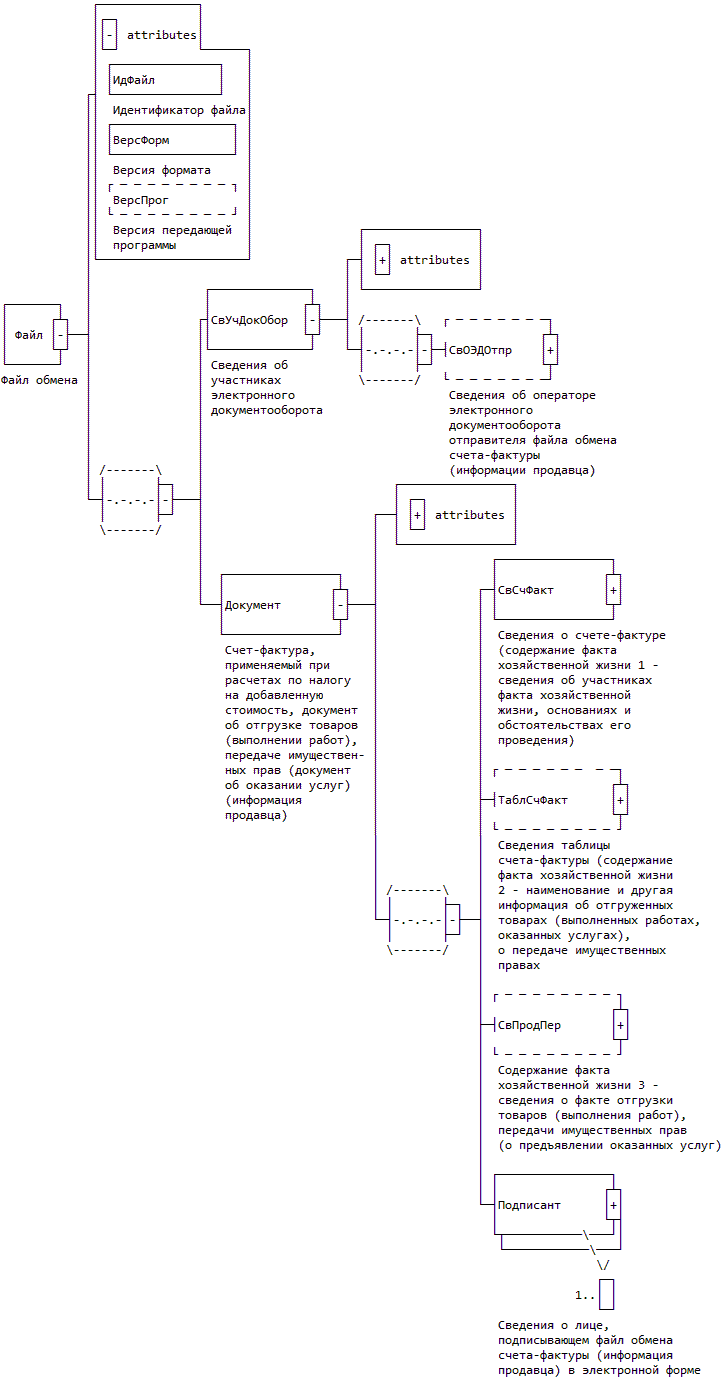 Рисунок 1. Диаграмма структуры файла обменаТаблица 5.1Файл обмена (Файл)Таблица 5.2Сведения об участниках электронного документооборота (СвУчДокОбор)Таблица 5.3Сведения об операторе электронного документооборота отправителя файла обмена счета-фактуры (информации продавца) (СвОЭДОтпр)Таблица 5.4Счет-фактура, применяемый при расчетах по налогу на добавленную стоимость, документ об отгрузке товаров (выполнении работ), передаче имущественных прав (документ об оказании услуг) (информация продавца) (Документ)Таблица 5.5Сведения о счете-фактуре (содержание факта хозяйственной жизни 1 - сведения об участниках факта хозяйственной жизни, основаниях и обстоятельствах его проведения) (СвСчФакт)Таблица 5.6Исправление (строка 1а счета-фактуры) (ИспрСчФ)Таблица 5.7Сведения о грузоотправителе (строка 3 счета-фактуры) (ГрузОт)Таблица 5.8Сведения о платежно-расчетном документе (строка 5 счета-фактуры) (СвПРД)Таблица 5.9Дополнительные сведения об участниках факта хозяйственной жизни, основаниях и обстоятельствах его проведения (ДопСвФХЖ1)Таблица 5.10Информационное поле факта хозяйственной жизни 1 (ИнфПолФХЖ1)Таблица 5.11Сведения таблицы счета-фактуры (содержание факта хозяйственной жизни 2 - наименование и другая информация об отгруженных товарах (выполненных работах, оказанных услугах), о переданных имущественных правах (ТаблСчФакт)Таблица 5.12Сведения об отгруженных товарах (о выполненных работах, оказанных услугах), переданных имущественных правах (СведТов)Таблица 5.13Сведения о таможенной декларации (СвТД)Таблица 5.14Дополнительные сведения об отгруженных товарах (о выполненных работах, оказанных услугах), переданных имущественных правах (ДопСведТов)Таблица 5.15Реквизиты строки "Всего к оплате" (ВсегоОпл)Таблица 5.16Содержание факта хозяйственной жизни 3 - сведения о факте отгрузки товаров (выполнения работ), передачи имущественных прав (о предъявлении оказанных услуг) (СвПродПер)Таблица 5.17Сведения об отгрузке товаров (передаче результатов выполненных работ), передаче имущественных прав (о предъявлении оказанных услуг) (СвПер)Таблица 5.18Основание отгрузки товаров (передачи результатов работ), передачи имущественных прав (предъявления оказанных услуг) (ОснПер)Таблица 5.19Сведения о лице, передавшем товар (груз) (СвЛицПер)Таблица 5.20Работник организации продавца (РабОргПрод)Таблица 5.21Иное лицо (ИнЛицо)Таблица 5.22Представитель организации, которой доверена отгрузка товаров (передача результатов работ), передача имущественных прав (предъявление оказанных услуг) (ПредОргПер)Таблица 5.23Физическое лицо, которому доверена отгрузка товаров (передача результатов работ), передача имущественных прав (предъявление оказанных услуг) (ФЛПер)Таблица 5.24Транспортировка и груз (ТранГруз)Таблица 5.25Транспортная накладная (ТранНакл)Таблица 5.26Сведения о передаче вещи, изготовленной по договору подряда (СвПерВещи)Таблица 5.27Информационное поле факта хозяйственной жизни 3 (ИнфПолФХЖЗ)Таблица 5.28Сведения о лице, подписывающем файл обмена счета-фактуры (информации продавца) в электронной форме (Подписант)Таблица 5.29Представитель юридического лица (ЮЛ)Таблица 5.30Сведения об адресе (АдресТип)Таблица 5.31Информация об адресе, в том числе об адресе за пределами территории Российской Федерации (АдрИнфТип)Таблица 5.32Адрес в Российской Федерации (АдрРФТип)Таблица 5.33Контактные данные (КонтактТип)Таблица 5.34Сумма акциза (СумАкцизТип)Таблица 5.35Сведения об индивидуальном предпринимателе (СвИПТип)Таблица 5.36Физическое лицо (ФЛ)Таблица 5.37Сумма НДС (СумНДСТип)Таблица 5.38Текстовая информация (ТекстИнфТип)Таблица 5.39Сведения об участнике факта хозяйственной жизни (УчастникТин)Таблица 5.40Идентификационные сведения (ИдСв)Таблица 5.41Сведения о юридическом лице, состоящем на учете в налоговых органах (СвЮЛУч)Таблица 5.42Сведения об иностранном лице, не состоящем на учете в налоговых органах (СвЮЛНеУч)Таблица 5.43Банковские реквизиты (БанкРекв)Таблица 5.44Сведения о банке (СвБанк)Таблица 5.45Фамилия, имя, отчество физического лица (ФИОТип)III. ОПИСАНИЕ ФАЙЛА ОБМЕНА ИНФОРМАЦИИ ПОКУПАТЕЛЯ6. Имя файла должно иметь следующий вид:R_T_A_O_GGGGMMDD_N, где:R_T - префикс, принимающий значение ON_SCHFDOPPOK;A - идентификатор получателя файла обмена информации покупателя, где идентификатор получателя совпадает с идентификатором участника электронного документооборота в рамках обмена счетами-фактурами и первичными учетными документами по телекоммуникационным каналам связи;O - идентификатор отправителя файла обмена информации покупателя, где идентификатор отправителя совпадает с идентификатором участника электронного документооборота в рамках обмена счетами-фактурами и первичными учетными документами по телекоммуникационным каналам связи;GGGG - год формирования передаваемого файла обмена, MM - месяц, DD - день;N - 36 символьный глобально уникальный идентификатор GUID (Globally Unique IDentifier).Расширение имени файла обмена - xml. Расширение имени файла обмена может указываться как строчными, так и прописными буквами.Параметры первой строки файла обменаПервая строка XML файла должна иметь следующий вид:<?xml version ="1.0" encoding ="windows-1251"?>Имя файла, содержащего схему файла обменаИмя файла, содержащего XSD схему файла обмена, должно иметь следующий вид:ON_SCHFDOPPOK_l_995_02_05_01_xx, где xx - номер версии схемы.Расширение имени файла - xsd.XSD схема файла обмена в электронном виде приводится отдельным файлом и размещается на официальном сайте Федеральной налоговой службы.7. Логическая модель файла обмена представлена в виде диаграммы структуры файла обмена на рисунке 2 настоящего формата. Элементами логической модели файла обмена являются элементы и атрибуты XML файла. Перечень структурных элементов логической модели файла обмена и сведения о них приведены в таблицах 7.1 - 7.19 настоящего формата.Для каждого структурного элемента логической модели файла обмена приводятся следующие сведения.Наименование элемента. Приводится полное наименование элемента.Сокращенное наименование (код) элемента. Приводится сокращенное наименование элемента. Синтаксис сокращенного наименования должен удовлетворять спецификации XML.Признак типа элемента. Может принимать следующие значения: "С" - сложный элемент логической модели (содержит вложенные элементы), "П" - простой элемент логической модели, реализованный в виде элемента XML файла, "А" - простой элемент логической модели, реализованный в виде атрибута элемента XML файла. Простой элемент логической модели не содержит вложенные элементы.Формат элемента. Формат элемента представляется следующими условными обозначениями:T - символьная строка; N - числовое значение (целое или дробное).Формат символьной строки указывается в виде T(n-k) или T(=k), где:n - минимальное количество знаков, k - максимальное количество знаков, символ "-" - разделитель, символ "=" означает фиксированное количество знаков в строке. В случае, если минимальное количество знаков равно 0, формат имеет вид T(0-k). В случае, если максимальное количество знаков неограниченно, формат имеет вид T(n-).Формат числового значения указывается в виде N(m.K), где:m - максимальное количество знаков в числе, включая знак (для отрицательного числа), целую и дробную часть числа без разделяющей десятичной точки, k - максимальное число знаков дробной части числа. Если число знаков дробной части числа равно 0 (то есть число целое), то формат числового значения имеет вид N(m).Для простых элементов, являющихся базовыми в XML (определенными в http://www.w3.org/TR/xmlschema-0), например, элемент с типом "date", поле "Формат элемента" не заполняется. Для таких элементов в поле "Дополнительная информация" указывается тип базового элемента.Признак обязательности элемента определяет обязательность присутствия элемента (совокупности наименования элемента и его значения) в файле обмена. Признак обязательности элемента может принимать следующие значения: "О" - наличие элемента в файле обмена обязательно; "Н" - присутствие элемента в файле обмена необязательно, то есть элемент может отсутствовать. Если элемент принимает ограниченный перечень значений (по классификатору, кодовому словарю и тому подобное), то признак обязательности элемента дополняется символом "К". Например: "ОК". В случае если количество реализаций элемента может быть более одной, то признак обязательности элемента дополняется символом "М". Например: "НМ", "ОКМ".К вышеперечисленным признакам обязательности элемента может добавляться значение "У" в случае описания в XSD схеме условий, предъявляемых к элементу в файле обмена, описанных в графе "Дополнительная информация". Например: "НУ", "ОКУ".Дополнительная информация. Для сложных элементов указывается ссылка на таблицу, в которой описывается состав данного элемента. Для элементов, принимающих ограниченный перечень значений из классификатора (кодового словаря и тому подобное), указывается соответствующее наименование классификатора (кодового словаря и тому подобное) или приводится перечень возможных значений. Для классификатора (кодового словаря и тому подобное) может указываться ссылка на его местонахождение. Для элементов, использующих пользовательский тип данных, указывается наименование типового элемента.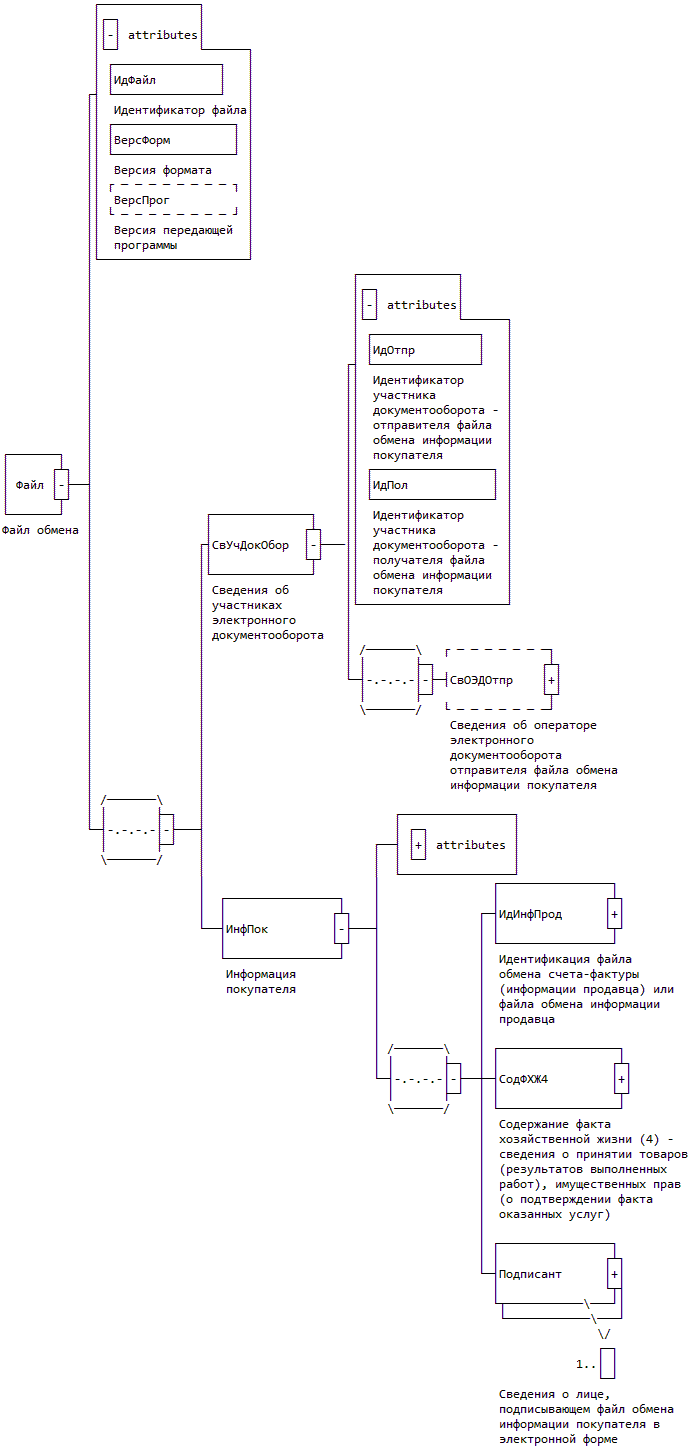 Рисунок 2. Диаграмма структуры файла обменаТаблица 7.1Файл обмена (Файл)Таблица 7.2Сведения об участниках электронного документооборота (СвУчДокОбор)Таблица 7.3Сведения об операторе электронного документооборота отправителя файла обмена информации покупателя (СвОЭДОтпр)Таблица 7.4Информация покупателя (ИнфПок)Таблица 7.5Идентификация файла обмена счета-фактуры (информации продавца) или файла обмена информации продавца (ИдИнфПрод)Таблица 7.6Содержание факта хозяйственной жизни (4) - сведения о принятии товаров (результатов выполненных работ), имущественных прав (о подтверждении факта оказания услуг) (СодФХЖ4)Таблица 7.7Сведения о принятии товаров (результатов выполненных работ), имущественных прав (о подтверждении факта оказания услуг) (СвПрин)Таблица 7.8Сведения о лице, принявшем товары (груз) (СвЛицПрин)Таблица 7.9Работник организации покупателя (РабОргПок)Таблица 7.10Иное лицо (ИнЛицо)Таблица 7.11Представитель организации, которой доверено принятие товаров (груза) (ПредОргПрин)Таблица 7.12Физическое лицо, которому доверено принятие товаров (груза) (ФЛПрин)Таблица 7.13Информационное поле факта хозяйственной жизни 4 (ИнфПолФХЖ4)Таблица 7.14Текстовая информация (ТекстИнф)Таблица 7.15Сведения о лице, подписывающем файл обмена информации покупателя в электронной форме (Подписант)Таблица 7.16Представитель юридического лица (ЮЛ)Таблица 7.17Сведения об индивидуальном предпринимателе (СвИПТип)Таблица 7.18Сведения о физическом лице (СвФЛТип)Таблица 7.19Фамилия, имя, отчество физического лица (ФИОТип)Наименование элемента Сокращенное наименование (код) элемента Признак типа элемента Формат элемента Признак обязательности элемента Дополнительная информация Идентификатор файла ИдФайл А T(1-200) О Содержит (повторяет) имя сформированного файла (без расширения) Версия формата ВерсФорм А T(1-5) О Принимает значение: 5.01 Версия передающей программы ВерсПрог А T(1-40) Н Сведения об участниках электронного документооборота СвУчДокОбор С О Состав элемента представлен в таблице 5.2 Счет-фактура, применяемый при расчетах по налогу на добавленную стоимость, документ об отгрузке товаров (выполнении работ), передаче имущественных прав (документ об оказании услуг) (информация продавца) Документ С О Состав элемента представлен в таблице 5.4 Наименование элемента Сокращенное наименование (код) элемента Признак типа элемента Формат элемента Признак обязательности элемента Дополнительная информация Идентификатор участника документооборота - отправителя файла обмена счета-фактуры (информации продавца) ИдОтпр А T(4-46) О Значение элемента представляется в виде ИдОЭДОСФКодПрод(Пок), где:ИдОЭДОСФ - идентификатор оператора электронного оборота счетов-фактур и первичных документов (оператор ЭДО СФ) - символьный трехзначный код. При включении оператора ЭДО СФ в сеть доверенных операторов ЭДО СФ ФНС России, идентификатор присваивается Федеральной налоговой службой;КодПрод(Пок) - код продавца (покупателя) - уникальный код участника, присваиваемый оператором ЭДО СФ, длина кода продавца (покупателя) не более 43 символов.При Функция=ДОП и направлении документа не через оператора ЭДО СФ ИдОтпр - глобальный уникальный идентификатор (GUID), однозначно идентифицирующий участника документооборота Идентификатор участника документооборота - получателя файла обмена счета-фактуры (информации продавца) ИдПол А T(4-46) О Значение элемента представляется в виде ИдОЭДОСФКодПрод(Пок), где:ИдОЭДОСФ - идентификатор оператора электронного оборота счетов-фактур и первичных документов (оператор ЭДО СФ) - символьный трехзначный код. При включении оператора ЭДО СФ в сеть доверенных операторов ЭДО СФ ФНС России, идентификатор присваивается Федеральной налоговой службой;КодПрод(Пок) - код продавца (покупателя) - уникальный код участника, присваиваемый оператором ЭДО СФ, длина кода продавца (покупателя) не более 43 символов.При Функция=ДОП и направлении документа не через оператора ЭДО СФ ИдПол - глобальный уникальный идентификатор (GUID), однозначно идентифицирующий участника документооборота Сведения об операторе электронного документооборота отправителя файла обмена счета-фактуры (информации продавца) СвОЭДОтпр С Н Состав элемента представлен в таблице 5.3. Обязателен при направлении документа через оператора ЭДО СФ Наименование элемента Сокращенное наименование (код) элемента Признак типа элемента Формат элемента Признак обязательности элемента Дополнительная информация Наименование НаимОрг А T(1-1000) О ИНН ИННЮЛ А T(=10) О Типовой элемент <ИННЮЛТип> Идентификатор оператора электронного документооборота отправителя файла обмена счета-фактуры (информации продавца) ИдЭДО А T(=3) О Идентификатор оператора ЭДО СФ, услугами которого пользуется покупатель (продавец), символьный трехзначный код. В значении идентификатора допускаются символы латинского алфавита A - Z, a - z, цифры 0 - 9, знаки "@", ".", "-". Значение идентификатора регистронезависимо. При включении оператора ЭДО СФ в сеть доверенных операторов ЭДО СФ ФНС России, идентификатор присваивается Федеральной налоговой службой Наименование элемента Сокращенное наименование (код) элемента Признак типа элемента Формат элемента Признак обязательности элемента Дополнительная информация Код документа по КНД КНД А T(=7) ОК Типовой элемент <КНДТип>.Принимает значение: 1115125 Код по Классификатору налоговой документации (КНД) Функция Функция А T(3-6) ОК Принимает значение: СЧФ | СЧФДОП | ДОП, где:СЧФ - счет-фактура, применяемый при расчетах по налогу на добавленную стоимость;СЧФДОП - счет-фактура, применяемый при расчетах по налогу на добавленную стоимость, и документ об отгрузке товаров (выполнении работ), передаче имущественных прав (документ об оказании услуг);ДОП - документ об отгрузке товаров (выполнении работ), передаче имущественных прав (документ об оказании услуг).Под отгрузкой товаров понимается в том числе передача (поставка, отпуск) товара (груза). Наименование документа по факту хозяйственной жизни ПоФактХЖ А T(1-255) Н При Функция=СЧФ не формируется. При Функция=СЧФДОП или Функция=ДОП ПоФактХЖ= Документ об отгрузке товаров (выполнении работ), передаче имущественных прав (документ об оказании услуг) Наименование первичного документа, определенное организацией (согласованное сторонами сделки) НаимДокОпр А T(1-255) Н При Функция=СЧФ не формируется. При Функция=СЧФДОП принимает значение "Счет-фактура и документ об отгрузке товаров (выполнении работ), передаче имущественных прав (документ об оказании услуг)". При Функция=ДОП самостоятельно установленное наименование документа или "Документ об отгрузке товаров (выполнении работ), передаче имущественных прав (Документ об оказании услуг)" (по умолчанию) Дата формирования файла обмена счета-фактуры (информации продавца) ДатаИнфПр А T(=10) О Типовой элемент <ДатаТип> Время формирования файла обмена счета-фактуры (информации продавца) ВремИнфПр А T(=8) О Типовой элемент <ВремяТип> Наименование экономического субъекта - составителя файла обмена счета-фактуры (информации продавца) НаимЭконСубСост А T(1-1000) О Основание, по которому экономический субъект является составителем файла обмена счета-фактуры (информации продавца) ОснДоверОргСост А T(1-120) Н Обязателен, если составитель информации продавца не является продавцом Сведения о счете-фактуре (содержание факта хозяйственной жизни 1- сведения об участниках факта хозяйственной жизни, основаниях и обстоятельствах его проведения) СвСчФакт С О Состав элемента представлен в таблице 5.5 Сведения таблицы счета-фактуры (содержание факта хозяйственной жизни 2 - наименование и другая информация об отгруженных товарах (выполненных работах, оказанных услугах), о переданных имущественных правах ТаблСчФакт С Н Состав элемента представлен в таблице 5.11. Обязателен при Функция=СЧФ или Функция=СЧФДОП Содержание факта хозяйственной жизни 3 - сведения о факте отгрузки товаров (выполнения работ), передачи имущественных прав (о предъявлении оказанных услуг) СвПродПер С Н Состав элемента представлен в таблице 5.16. Обязателен при Функция=СЧФДОП или Функция=ДОП Сведения о лице, подписывающем файл обмена счета-фактуры (информации продавца) в электронной форме Подписант С ОМ Состав элемента представлен в таблице 5.28 Наименование элемента Сокращенное наименование (код) элемента Признак типа элемента Формат элемента Признак обязательности элемента Дополнительная информация Порядковый номер счета-фактуры (строка 1 счета-фактуры), документа об отгрузке товаров (выполнении работ), передаче имущественных прав (документа об оказании услуг) НомерСчФ А T(1-1000) О Для Функция=ДОП может принимать значение: б/н (без номера) Дата составления счета-фактуры (строка 1 счета-фактуры), документа об отгрузке товаров (выполнении работ), передаче имущественных прав (документа об оказании услуг) ДатаСчФ А T(=10) О Типовой элемент <ДатаТип>. Дата в формате ДД.ММ.ГГГГ Валюта: Код (строка 7 счета-фактуры) КодОКВ А T(=3) ОК Типовой элемент <ОКВТип>.Код по Общероссийскому классификатору валют Исправление (строка 1а счета-фактуры) ИспрСчФ С Н Состав элемента представлен в таблице 5.6 Сведения о продавце (строки 2, 2а, 2б счета-фактуры) СвПрод С О Типовой элемент <УчастникТип>.Состав элемента представлен в таблице 5.39 Сведения о грузоотправителе (строка 3 счета-фактуры) ГрузОт С Н Состав элемента представлен в таблице 5.7Указывается, если грузоотправитель не совпадает с продавцом Грузополучатель и его адрес (строка 4 счета-фактуры) ГрузПолуч С Н Типовой элемент <УчастникТип>.Состав элемента представлен в таблице 5.39. Указывается, если грузополучатель не совпадает с покупателем Сведения о платежно-расчетном документе (строка 5 счета-фактуры) СвПРД С НМ Состав элемента представлен в таблице 5.8 Сведения о покупателе (строки 6, 6а, 6б счета-фактуры) СвПокуп С О Типовой элемент <УчастникТип>. Состав элемента представлен в таблице 5.39 Дополнительные сведения об участниках факта хозяйственной жизни, основаниях и обстоятельствах его проведения ДопСвФХЖ1 С Н Состав элемента представлен в таблице 5.9 Информационное поле факта хозяйственной жизни 1 ИнфПолФХЖ1 С Н Состав элемента представлен в таблице 5.10 Наименование элемента Сокращенное наименование (код) элемента Признак типа элемента Формат элемента Признак обязательности элемента Дополнительная информация Исправление: N НомИспрСчФ А N(3) О НомИспрСчФ >= 1 Исправление: Дата ДатаИспрСчФ А T(=10) О Типовой элемент <ДатаТип> Дата в формате ДД.ММ.ГГГГ Наименование элемента Сокращенное наименование (код) элемента Признак типа элемента Формат элемента Признак обязательности элемента Дополнительная информация Грузоотправитель и его адрес ГрузОтпр С О Типовой элемент <УчастникТип>.Состав элемента представлен в таблице 5.39 |Указано "он же" ОнЖе П T(=5) О Принимает значение: он же Наименование элемента Сокращенное наименование (код) элемента Признак типа элемента Формат элемента Признак обязательности элемента Дополнительная информация Номер платежно-расчетного документа НомерПРД А T(1-30) О Дата составления платежно-расчетного документа ДатаПРД А T(=10) О Типовой элемент <ДатаТип>. Дата в формате ДД.ММ.ГГГГ Наименование элемента Сокращенное наименование (код) элемента Признак типа элемента Формат элемента Признак обязательности элемента Дополнительная информация Идентификатор государственного контракта ИдГосКон А T(1-255) Н Валюта: Наименование НаимОКВ А T(1-100) НК Наименование согласно Общероссийскому классификатору валют (ОКВ). Формируется согласно указанному коду валюты Курс валюты КурсВал А N(10.4) Н Наименование элемента Сокращенное наименование (код) элемента Признак типа элемента Формат элемента Признак обязательности элемента Дополнительная информация Идентификатор файла информационного поля ИдФайлИнфПол А T(=36) Н GUID.Указывается идентификатор файла, связанного со сведениями данного электронного документа Текстовая информация ТекстИнф С НМ Типовой элемент <ТекстИнфТип>.Состав элемента представлен в таблице 5.38 Наименование элемента Сокращенное наименование (код) элемента Признак типа элемента Формат элемента Признак обязательности элемента Дополнительная информация Сведения об отгруженных товарах (о выполненных работах, оказанных услугах), переданных имущественных правах СведТов С ОМ Состав элемента представлен в таблице 5.12 Реквизиты строки "Всего к оплате" ВсегоОпл С О Состав элемента представлен в таблице 5.15 Наименование элемента Сокращенное наименование (код) элемента Признак типа элемента Формат элемента Признак обязательности элемента Дополнительная информация Номер строки таблицы НомСтр А N(6) О Наименование товара (описание выполненных работ, оказанных услуг), имущественных прав (графа 1 счета-фактуры) НаимТов А T(1-1000) О Код единицы измерения (графа 2 счета-фактуры) ОКЕИ_Тов А T(3-4) НК Типовой элемент <ОКЕИТип>.Код единицы измерения по Общероссийскому классификатору единиц измерения или "0000" (при отсутствии необходимой единицы измерения в ОКЕИ).В случае указания ОКЕИ_Тов=0000 наименование единицы измерения (НаимЕдИзм) определяется пользователем.Обязателен при Функция=СЧФДОП или Функция=ДОП и наличии натурального измерителя факта хозяйственной жизни Количество (объем) (графа 3 счета-фактуры) КолТов А N(26.11) Н Обязателен при Функция=СЧФДОП или Функция=ДОП и при наличии ОКЕИ_Тов Цена (тариф) за единицу измерения (графа 4 счета-фактуры) ЦенаТов А N(26.11) Н Стоимость товаров (работ, услуг), имущественных прав без налога - всего (графа 5 счета-фактуры) СтТовБезНДС А N(19.2) Н Обязателен для Функция=СЧФ или Функция=СЧФДОП, кроме случаев, когда отсутствие числового значения предусмотрено Правилами заполнения счета-фактуры, применяемого при расчетах по налогу на добавленную стоимость, утвержденными Постановлением N 1137 Налоговая ставка (графа 7 счета-фактуры) НалСт А T(1-7) ОК Принимает значение: 0% | 10% | 18% | 10 / 110 | 18 / 118 | без НДС Стоимость товаров (работ, услуг), имущественных прав с налогом - всего (графа 9 счета-фактуры) СтТовУчНал А N(19.2) О В том числе сумма акциза (графа 6 счета-фактуры) Акциз С О Типовой элемент <СумАкцизТип>. Состав элемента представлен в таблице 5.34 Сумма налога, предъявляемая покупателю (графа 8 счета-фактуры) СумНал С О Типовой элемент <СумНДСТип>. Состав элемента представлен в таблице 5.37 Сведения о таможенной декларации СвТД С НМ Состав элемента представлен в таблице 5.13 Информационное поле факта хозяйственной жизни 2 ИнфПолФХЖ2 С НМ Типовой элемент <ТекстИнфТип>.Состав элемента представлен в таблице 5.38 Дополнительные сведения об отгруженных товарах (о выполненных работах, оказанных услугах), переданных имущественных правах ДопСведТов С Н Состав элемента представлен в таблице 5.14 Наименование элемента Сокращенное наименование (код) элемента Признак типа элемента Формат элемента Признак обязательности элемента Дополнительная информация Цифровой код страны происхождения товара (графа 10 счета-фактуры) КодПроисх А T(=3) ОК Типовой элемент <ОКСМТип>.Код страны по Общероссийскому классификатору стран мира (ОКСМ) или980 - Евросоюз,981 - ЕАЭС Номер таможенной декларации (графа 11 счета-фактуры) НомерТД А T(1-29) О Наименование элемента Сокращенное наименование (код) элемента Признак типа элемента Формат элемента Признак обязательности элемента Дополнительная информация ПризнакТовар/Работа/Услуга/Право/Иное ПрТовРаб А T(=1) НКМ Принимает значение:1 | 2 | 3 | 4 | 5, где:1 - имущество;2 - работа;3 - услуга;4 - имущественные права;5 - иное Дополнительная информация о признаке ДопПризн А T(1-4) Н Содержит информацию, позволяющую сторонам в автоматизированном режиме обрабатывать информацию о признаке отгруженных товаров (выполненных работ, оказанных услуг), переданных имущественных прав. Характеристика/код/артикул/сорт товара (выполненных работ, оказанных услуг), переданных имущественных прав КодТов А T(1-255) Н Наименование единицы измерения (условное обозначение национальное, графа 2а счета-фактуры) НаимЕдИзм А T(1-255) Н Обязателен при наличии ОКЕИ_Тов. Формируется автоматически в соответствии с указанным ОКЕИ_Тов.При ОКЕИ_Тов=0000 автоматическое формирование наименования единицы измерения не производится. Наименование единицы измерения указывается пользователем Краткое наименование страны происхождения товара (графа 10а счета-фактуры) КрНаимСтрПр А T(1-255) Н Обязателен при наличии КодПроисх. Формируется автоматически в соответствии с указанным КодПроисх. Количество надлежит отпустить НадлОтп А N(26.11) Н Для случаев, если наличие показателя предусмотрено в установленном порядке Корреспондирующие счета: дебет КорСчДебет А T(=9) Н Для случаев, если наличие показателя предусмотрено в установленном порядке Корреспондирующие счета: кредит КорСчКредит А T(=9) Н Для случаев, если наличие показателя предусмотрено в установленном порядке Наименование элемента Сокращенное наименование (код) элемента Признак типа элемента Формат элемента Признак обязательности элемента Дополнительная информация Всего к оплате, Стоимость товаров (работ, услуг), имущественных прав без налога - всего (строка "Всего к оплате"/графа 5 счета-фактуры) СтТовБезНДСВсего А N(19.2) Н Обязателен для Функция=СЧФ или Функция=СЧФДОП, кроме случаев, когда отсутствие числового значения предусмотрено Правилами заполнения счета-фактуры, применяемого при расчетах по налогу на добавленную стоимость, утвержденными Постановлением N 1137 Всего к оплате, Стоимость товаров (работ, услуг), имущественных прав с налогом - всего (строка "Всего к оплате"/графа 9 счета-фактуры) СтТовУчНалВсего А N(19.2) О Всего к оплате, Сумма налога, предъявляемая покупателю (строка "Всего к оплате"/графа 8 счета-фактуры) СумНалВсего С О Типовой элемент <СумНДСТип>.Состав элемента представлен в таблице 5.37 Количество (масса нетто) - всего по документу НеттоВс П N(26.11) Н Дополнительно к строке Всего к оплате Наименование элемента Сокращенное наименование (код) элемента Признак типа элемента Формат элемента Признак обязательности элемента Дополнительная информация Сведения об отгрузке товаров (передаче результатов выполненных работ), передаче имущественных прав (о предъявлении оказанных услуг) СвПер С О Состав элемента представлен в таблице 5.17 Информационное поле факта хозяйственной жизни 3 ИнфПолФХЖ3 С Н Состав элемента представлен в таблице 5.27 Наименование элемента Сокращенное наименование (код) элемента Признак типа элемента Формат элемента Признак обязательности элемента Дополнительная информация Содержание операции СодОпер А T(1-255) О Содержание действий.Указывается, например, "Товары переданы", "Результаты работ сдал", "Услуги оказаны в полном объеме" или другое Вид операции ВидОпер А T(1-255) Н Дополнительная информация, позволяющая в автоматизированном режиме определять необходимый для конкретного случая порядок использования информации документа у продавца Дата отгрузки товаров (передачи результатов работ), передачи имущественных прав (предъявления оказанных услуг) ДатаПер А T(=10) Н Типовой элемент <ДатаТип>.Дата в формате ДД.ММ.ГГГГ. Обязателен, если ДатаПер отлична от ДатаСчФ Основание отгрузки товаров (передачи результатов работ), передачи имущественных прав (предъявления оказанных услуг) ОснПер С ОМ Состав элемента представлен в таблице 5.18 Сведения о лице, передавшем товар (груз) СвЛицПер С Н Состав элемента представлен в таблице 5.19 Транспортировка и груз ТранГруз С Н Состав элемента представлен в таблице 5.24 Сведения о передаче вещи, изготовленной по договору подряда СвПерВещи С Н Состав элемента представлен в таблице 5.26. Реквизиты используются для указания информации о передаче вещи, изготовленной по договору подряда, в случае ее передачи в другое время и (или) лицу, отличному от ответственного за оформление хозяйственной операции Наименование элемента Сокращенное наименование (код) элемента Признак типа элемента Формат элемента Признак обязательности элемента Дополнительная информация Наименование документа - основания НаимОсн А T(1-255) О При отсутствии указывается: Отсутствует Номер документа - основания НомОсн А T(1-255) Н Дата документа - основания ДатаОсн А T(=10) Н Типовой элемент <ДатаТип>.Обязателен при НаимОсн отличном от значения "Отсутствует" Дополнительные сведения ДопСвОсн А T(0-1000) Н Наименование элемента Сокращенное наименование (код) элемента Признак типа элемента Формат элемента Признак обязательности элемента Дополнительная информация Работник организации продавца| РабОргПрод С О Состав элемента представлен в таблице 5.20 Иное лицо ИнЛицо С О Состав элемента представлен в таблице 5.21 Наименование элемента Сокращенное наименование (код) элемента Признак типа элемента Формат элемента Признак обязательности элемента Дополнительная информация Должность Должность А T(1-128) О Иные сведения, идентифицирующие физическое лицо ИныеСвед А T(1-255) Н Основание полномочий (доверия) ОснПолн А T(1-120) Н Значение по умолчанию "Должностные обязанности" или указываются иные основания полномочий Фамилия, имя, отчество ФИО С О Типовой элемент <ФИОТип>.Состав элемента представлен в таблице 5.45 Наименование элемента Сокращенное наименование (код) элемента Признак типа элемента Формат элемента Признак обязательности элемента Дополнительная информация Представитель организации, которой доверена отгрузка товаров (передача результатов работ), передача имущественных прав (предъявление оказанных услуг) ПредОргПер С О Состав элемента представлен в таблице 5.22 Физическое лицо, которому доверена отгрузка товаров (передача результатов работ), передача имущественных прав (предъявление оказанных услуг) ФЛПер С О Состав элемента представлен в таблице 5.23 Наименование элемента Сокращенное наименование (код) элемента Признак типа элемента Формат элемента Признак обязательности элемента Дополнительная информация Должность Должность А T(1-128) О Иные сведения, идентифицирующие физическое лицо ИныеСвед А T(1-255) Н Наименование организации НаимОргПер А T(1-128) О Основание, по которому организации доверена отгрузка товаров (передача результатов работ), передача имущественных прав (предъявление оказанных услуг) ОснДоверОргПер А T(1-120) Н Основание полномочий представителя организации на отгрузку товаров (передачу результатов работ), передачу имущественных прав (предъявление оказанных услуг) ОснПолнПредПер А T(1-120) Н Значение по умолчанию "Должностные обязанности" или указываются иные основания полномочий Фамилия, имя, отчество ФИО С О Типовой элемент <ФИОТип>.Состав элемента представлен в таблице 5.45 Наименование элемента Сокращенное наименование (код) элемента Признак типа элемента Формат элемента Признак обязательности элемента Дополнительная информация Иные сведения, идентифицирующие физическое лицо ИныеСвед А T(1-255) Н Основание, по которому физическому лицу доверена отгрузка товаров (передача результатов работ), передача имущественных прав (предъявление оказанных услуг) ОснДоверФЛ А T(1-120) Н Фамилия, имя, отчество ФИО С О Типовой элемент <ФИОТип>.Состав элемента представлен в таблице 5.45 Наименование элемента Сокращенное наименование (код) элемента Признак типа элемента Формат элемента Признак обязательности элемента Дополнительная информация Сведения о транспортировке и грузе СвТранГруз А T(1-1000) Н Транспортная накладная ТранНакл С НМ Состав элемента представлен в таблице 5.25. Указывается в случае отгрузки с транспортировкой Перевозчик Перевозчик С Н Типовой элемент <УчастникТип>.Состав элемента представлен в таблице 5.39Для случаев, если наличие показателя предусмотрено в установленном порядке Наименование элемента Сокращенное наименование (код) элемента Признак типа элемента формат элемента Признак обязательности элемента Дополнительная информация Номер транспортной накладной НомТранНакл А T(1-255) О Дата транспортной накладной ДатаТранНакл А T(=10) О Типовой элемент <ДатаТип> Наименование элемента Сокращенное наименование (код) элемента Признак типа элемента Формат элемента Признак обязательности элемента Дополнительная информация Дата передачи вещи, изготовленной по договору ДатаПерВещ А T(=10) Н Типовой элемент <ДатаТип> Сведения о передаче СвПерВещ А T(1-1000) Н Наименование элемента Сокращенное наименование (код) элемента Признак типа элемента Формат элемента Признак обязательности элемента Дополнительная информация Идентификатор файла информационного поля ИдФайлИнфПол А T(=36) Н GUID.Указывается идентификатор файла, связанного со сведениями данного электронного документа Текстовая информация ТекстИнф С НМ Типовой элемент <ТекстИнфТип>.Состав элемента представлен в таблице 5.38 Наименование элемента Сокращенное наименование (код) элемента Признак типа элемента Формат элемента Признак обязательности элемента Дополнительная информация Область полномочий ОблПолн А T(=1) ОК Принимает значение: 0 | 1 | 2 | 3 | 4 | 5 | 6, где:0 - лицо, ответственное за подписание счетов-фактур;1 - лицо, совершившее сделку, операцию;2 - лицо, совершившее сделку, операцию и ответственное за ее оформление;3 - лицо, ответственное за оформление свершившегося события;4 - лицо, совершившее сделку, операцию и ответственное за подписание счетов-фактур;5 - лицо, совершившее сделку, операцию и ответственное за ее оформление и за подписание счетов-фактур;6 - лицо, ответственное за оформление свершившегося события и за подписание счетов-фактур Статус Статус А T(=1) ОК Принимает значение: 1 | 2 | 3 | 4, где:1 - работник организации продавца товаров (работ, услуг, имущественных прав);2 - работник организации - составителя информации продавца;3 - работник иной уполномоченной организации;4 - уполномоченное физическое лицо (в том числе индивидуальный предприниматель) Основание полномочий (доверия) ОснПолн А T(1-255) О Для (Статус=1 или Статус=2 или Статус=3) указываются "Должностные обязанности" по умолчанию или иные основания полномочий (доверия).Для Статус=4 указываются основания полномочий (доверия) Основание полномочий (доверия) организации ОснПолнОрг А T(1-255) Н Обязателен для Статус=3.Указываются основания полномочий (доверия) организации Физическое лицо| ФЛ С О Состав элемента представлен в таблице 5.36 Индивидуальный предприниматель| ИП С О Типовой элемент <СвИПТип>.Состав элемента представлен в таблице 5.35 Представитель юридического лица ЮЛ С О Состав элемента представлен в таблице 5.29 Наименование элемента Сокращенное наименование (код) элемента Признак типа элемента Формат элемента Признак обязательности элемента Дополнительная информация Реквизиты свидетельства о государственной регистрации индивидуального предпринимателя, выдавшего доверенность организации на подписание счета-фактуры ГосРегИПВыдДов А T(1-100) Н Обязателен для подписанта счета-фактуры в случае выставления счета-фактуры индивидуальным предпринимателем, когда счет-фактура подписывается работником организации, уполномоченной доверенностью от имени индивидуального предпринимателя ИНН юридического лица ИННЮЛ А T(=10) О Типовой элемент <ИННЮЛТип> Наименование НаимОрг А T(1-1000) Н Должность Должн А T(0-128) О Иные сведения, идентифицирующие физическое лицо ИныеСвед А T(1-255) Н Фамилия, Имя, Отчество ФИО С О Типовой элемент <ФИОТип>.Состав элемента представлен в таблице 5.45 Наименование элемента Сокращенное наименование (код) элемента Признак типа элемента Формат элемента Признак обязательности элемента Дополнительная информация Адрес местонахождения/почтовый адрес (реквизиты адреса на территории Российской Федерации) АдрРФ С О Типовой элемент <АдрРФТип>.Состав элемента представлен в таблице 5.32 |Адрес местонахождения/почтовый адрес (информация об адресе, в том числе об адресе за пределами территории Российской Федерации)| АдрИнф С О Типовой элемент <АдрИнфТип>.Состав элемента представлен в таблице 5.31 Уникальный номер адреса объекта адресации в государственном адресном реестре КодГАР П T(1-36) О Типовой элемент <string-36> Наименование элемента Сокращенное наименование (код) элемента Признак типа элемента Формат элемента Признак обязательности элемента Дополнительная информация Код страны КодСтр А T(=3) ОК Типовой элемент <ОКСМТип> Адрес АдрТекст А T(1-255) О Наименование элемента Сокращенное наименование (код) элемента Признак типа элемента Формат элемента Признак обязательности элемента Дополнительная информация Индекс Индекс А T(=6) Н Код региона КодРегион А T(=2) ОК Типовой элемент <ССРФТип> Район Район А T(1-50) Н Город Город А T(1-50) Н Населенный пункт НаселПункт А T(1-50) Н Улица Улица А T(1-50) Н Дом Дом А T(1-20) Н Корпус Корпус А T(1-20) Н Квартира Кварт А T(1-20) Н Наименование элемента Сокращенное наименование (код) элемента Признак. типа элемента Формат элемента Признак обязательности элемента Дополнительная информация Номер контактного телефона/факс Тлф А T(1-255) Н Адрес электронной почты ЭлПочта А T(1-255) Н Наименование элемента Сокращенное наименование (код) элемента Признак типа элемента Формат элемента Признак обязательности элемента Дополнительная информация Сумма акциза| СумАкциз П N(19.2) О Без акциза БезАкциз П T(=10) О Принимает значение: без акциза Наименование элемента Сокращенное наименование (код) элемента Признак типа элемента Формат элемента Признак обязательности элемента Дополнительная информация ИНН ИННФЛ А T(=12) О Типовой элемент <ИННФЛТип> Реквизиты свидетельства о государственной регистрации индивидуального предпринимателя СвГосРегИП А T(1-100) Н Обязателен для случаев подписания счета-фактуры непосредственно продавцом Иные сведения, идентифицирующие физическое лицо ИныеСвед А T(1-255) Н Фамилия, Имя, Отчество ФИО С О Типовой элемент <ФИОТип>.Состав элемента представлен в таблице 5.45 Наименование элемента Сокращенное наименование, (код) элемента Признак типа элемента Формат элемента Признак обязательности элемента Дополнительная информация Реквизиты свидетельства о государственной регистрации индивидуального предпринимателя, выдавшего доверенность физическому лицу на подписание счета-фактуры ГосРегИПВыдДов А T(1-100) Н Обязателен для подписанта счета-фактуры в случае выставления счета-фактуры индивидуальным предпринимателем, когда счет-фактура подписывается физическим лицом (в том числе индивидуальным предпринимателем), уполномоченным доверенностью от имени индивидуального предпринимателя ИНН физического лица ИННФЛ А T(=12) Н Типовой элемент <ИННФЛТип>. Обязателен для подписанта при наличии в сертификате ключа проверки электронной подписи Иные сведения, идентифицирующие физическое лицо ИныеСвед А T(1-255) Н Фамилия, Имя, Отчество ФИО С О Типовой элемент <ФИОТип>.Состав элемента представлен в таблице 5.45 Наименование элемента Сокращенное наименование (код) элемента Признак типа элемента Формат элемента Признак обязательности элемента Дополнительная информация Значение| СумНал П N(19.2) О Без НДС БезНДС П T(1-18) О Принимает значение: без НДС Наименование элемента Сокращенное наименование (код) элемента Признак типа элемента Формат элемента Признак обязательности элемента Дополнительная информация Идентификатор Идентиф А T(1-50) О Значение Значен А T(1-2000) О Наименование элемента Сокращенное наименование (код) элемента Признак типа элемента Формат элемента Признак обязательности элемента Дополнительная информация Код в общероссийском классификаторе предприятий и организаций ОКПО А T(1-10) Н Структурное подразделение СтруктПодр А T(1-1000) Н Информация для участника документооборота ИнфДляУчаст А T(1-255) Н Информация, позволяющая получающему документ участнику документооборота обеспечить его автоматизированную обработку Идентификационные сведения ИдСв С О Состав элемента представлен в таблице 5.40 Адрес Адрес С Н Типовой элемент <АдресТип>.Состав элемента представлен в таблице 5.30Обязателен для Функция=СЧФ и Функция=СЧФДОП Контактные сведения Контакт С Н Типовой элемент <КонтактТип>.Состав элемента представлен в таблице 5.33 Банковские реквизиты БанкРекв С Н Состав элемента представлен в таблице 5.43 Наименование элемента Сокращенное наименование (код) элемента Признак типа элемента Формат элемента Признак обязательности элемента Дополнительная информация Сведения об индивидуальном предпринимателе| СвИП С О Типовой элемент <СвИПТип>.Состав элемента представлен в таблице 5.35 Сведения о юридическом лице, состоящем на учете в налоговых органах| СвЮЛУч С О Состав элемента представлен в таблице 5.41 Сведения об иностранном лице, не состоящем на учете в налоговых органах СвЮлНеУч С О Состав элемента представлен в таблице 5.42 Наименование элемента Сокращенное наименование (код) элемента Признак типа элемента Формат элемента Признак обязательности элемента Дополнительная информация Наименование полное НаимОрг А T(1-1000) О ИНН ИННЮЛ А T(=10) О Типовой элемент <ИННЮЛТип> КПП КПП А T(=9) Н Типовой элемент <КППТип> Наименование элемента Сокращенное наименование (код) элемента Признак типа элемента Формат элемента Признак обязательности элемента Дополнительная информация Наименование полное НаимОрг А T(1-1000) О Иные сведения, идентифицирующие юридическое лицо ИныеСвед А T(1-255) Н В частности, может быть указана страна при отсутствии КодСтр Наименование элемента Сокращенное наименование (код) элемента Признак элемента Формат элемента Признак обязательности элемента Дополнительная информация Номер банковского счета НомерСчета А T(1-20) Н Сведения о банке СвБанк С Н Состав элемента представлен в таблице 5.44 Наименование элемента Сокращенное наименование (код) элемента Признак типа элемента Формат элемента Признак обязательности элемента Дополнительная информация Наименование банка НаимБанк А T(1-1000) Н Банковский идентификационный код (БИК) в соответствии со "Справочником БИК РФ" БИК А T(=9) НК Типовой элемент <БИКТип> Корреспондентский счет банка КорСчет А T(1-20) Н Наименование элемента Сокращенное наименование (код) элемента Признак типа элемента Формат элемента Признак обязательности элемента Дополнительная информация Фамилия Фамилия А T(1-60) О Имя Имя А T(1-60) О Отчество Отчество А T(1-60) Н Наименование элемента Сокращенное наименование (код) элемента Признак типа элемента Формат элемента Признак обязательности элемента Дополнительная информация Идентификатор файла ИдФайл А T(1-200) О Содержит (повторяет) имя сформированного файла (без расширения) Версия формата ВерсФорм А T(1-5) О Принимает значение: 5.01 Версия передающей программы ВерсПрог А T(1-40) Н Сведения об участниках электронного документооборота СвУчДокОбор С О Состав элемента представлен в таблице 7.2 Информация покупателя ИнфПок С О Состав элемента представлен в таблице 7.4 Наименование элемента Сокращенное наименование (код) элемента Признак типа элемента Формат элемента Признак обязательности элемента Дополнительная информация Идентификатор участника документооборота - отправителя файла обмена информации покупателя ИдОтпр А T(4-46) О Значение элемента представляется в виде ИдОЭДОСФКодПрод(Пок), где:ИдОЭДОСФ - идентификатор оператора электронного оборота счетов-фактур и первичных документов (оператор ЭДО СФ) - символьный трехзначный код. При включении оператора ЭДО СФ в сеть доверенных операторов ЭДО СФ ФНС России, идентификатор присваивается Федеральной налоговой службой;КодПрод(Пок) - код продавца (покупателя) - уникальный код участника, присваиваемый оператором ЭДО СФ, длина кода продавца (покупателя) не более 43 символов.При Функция=ДОП и направлении документа не через оператора ЭДО СФ ИдОтпр - глобальный уникальный идентификатор (GUID), однозначно идентифицирующий участника документооборота Идентификатор участника документооборота - получателя файла обмена информации покупателя ИдПол А T(4-46) О Значение элемента представляется в виде ИдОЭДОСФКодПрод(Пок), где:ИдОЭДОСФ - идентификатор оператора электронного оборота счетов-фактур и первичных документов (оператор ЭДО СФ) - символьный трехзначный код. При включении оператора ЭДО СФ в сеть доверенных операторов ЭДО СФ ФНС России, идентификатор присваивается Федеральной налоговой службой;КодПрод(Пок) - код продавца (покупателя) - уникальный код участника, присваиваемый оператором ЭДО СФ, длина кода продавца (покупателя) не более 43 символов.При Функция=ДОП и направлении документа не через оператора ЭДО СФ ИдПол - глобальный уникальный идентификатор (GUID), однозначно идентифицирующий участника документооборота Сведения об операторе электронного документооборота отправителя файла обмена информации покупателя СвОЭДОтпр С Н Состав элемента представлен в таблице 7.3.Обязателен при направлении документа через оператора ЭДО СФ Наименование элемента Сокращенное наименование (код) элемента Признак типа элемента Формат элемента Признак обязательности элемента Дополнительная информация Наименование НаимОрг А T(1-1000) О ИНН ИННЮЛ А T(=10) О Типовой элемент <ИННЮЛТип> Идентификатор оператора электронного документооборота отправителя файла обмена информации покупателя ИдЭДО А T(=3) О Идентификатор оператора ЭДО СФ, услугами которого пользуется покупатель (продавец), символьный трехзначный код. В значении идентификатора допускаются символы латинского алфавита A-Z, a-z, цифры 0-9, знаки "@", ".", "-". Значение идентификатора регистронезависимо. При включении оператора ЭДО СФ в сеть доверенных операторов ЭДО СФ ФНС России, идентификатор присваивается Федеральной налоговой службой Наименование элемента Сокращенное наименование (код) элемента Признак типа элемента Формат элемента Признак обязательности элемента Дополнительная информация Код формы по КНД КНД А T(=7) ОК Типовой элемент <КНДТип>.Принимает значение: 1115126 Код по Классификатору налоговой документации (КНД) Дата формирования файла обмена информации покупателя ДатаИнфПок А T(=10) О Типовой элемент <ДатаТип> Время формирования файла обмена информации покупателя ВремИнфПок А T(=8) О Типовой элемент <ВремяТип> Наименование экономического субъекта - составителя файла обмена информации покупателя НаимЭконСубСост А T(1-1000) О Основание, по которому экономический субъект является составителем файла обмена информации покупателя ОснДоверОргСост А T(1-120) Н Обязателен, если составитель информации продавца не является продавцом Идентификация файла обмена счета-фактуры (информации продавца) или файла обмена информации продавца ИдИнфПрод С О Состав элемента представлен в таблице 7.5 Содержание факта хозяйственной жизни (4) - сведения о принятии товаров (результатов выполненных работ), имущественных прав (о подтверждении факта оказания услуг) СодФХЖ4 С О Состав элемента представлен в таблице 7.6 Сведения о лице, подписывающем файл обмена информации покупателя в электронной форме Подписант С ОМ Состав элемента представлен в таблице 7.15.Фамилия, имя, отчество и другие сведения о лице указаны в элементе Подписант Наименование элемента Сокращенное наименование (код) элемента Признак типа элемента Формат элемента Признак обязательности элемента Дополнительная информация Идентификатор файла обмена счета-фактуры (информации продавца) или файла обмена информации продавца ИдФайлИнфПр А T(1-200) О Содержит (повторяет) имя файла обмена счета-фактуры (информации продавца) или файла обмена информации продавца (без расширения) Дата формирования файла обмена счета-фактуры (информации продавца) или файла обмена информации продавца ДатаИнфПр А T(=10) О Типовой элемент <ДатаТип>.Указывается (повторяет) значение ДатаИнфПр, указанное в файле обмена счета-фактуры (информации продавца) или файле обмена информации продавца Время формирования файла обмена счета-фактуры (информации продавца) или файла обмена информации продавца ВремИнфПр А T(=8) О Типовой элемент <ВремяТип>.Указывается (повторяет) значение ВремИнфПр, указанное в файле обмена счета-фактуры (информации продавца) или файле обмена информации продавца Электронная подпись файла обмена счета-фактуры (информации продавца) или файла обмена информации продавца ЭП П T(1-) ОМ Представляется в кодировке Base64 Наименование элемента Сокращенное наименование (код) элемента Признак типа элемента Формат элемента Признак обязательности элемента Дополнительная информация Наименование документа, согласованное сторонами сделки НаимДокОпрПр А Т(1-255) О Указывается (повторяет) значение НаимДокОпр, указанное в файле обмена счета-фактуры (информации продавца) или файле обмена информации продавца Функция Функция А Т(=1) О Указывается (повторяет) значение Функция, указанное в файле обмена счета-фактуры (информации продавца) или файле обмена информации продавца Номер счета-фактуры (информации продавца) НомСчФИнфПр А Т(1-255) Н Номер поступившего на подпись документа об отгрузке товаров (выполнении работ), передаче имущественных прав (об оказании услуг). Указывается (повторяет) значение НомСчФ, указанное в файле обмена счета-фактуры (информации продавца) или файле обмена информации продавца Дата составления счета-фактуры (информации продавца) ДатаСчФИнфПр А Т(=10) О Типовой элемент <ДатаТип>.Дата поступившего на подпись документа об отгрузке товаров (выполнении работ), передаче имущественных прав (об оказании услуг). Указывается (повторяет) значение ДатаСчФ, указанное в файле обмена счета-фактуры (информации продавца) или файле обмена информации продавца Вид операции ВидОперации А Т(1-255) Н Дополнительная информация, позволяющая в автоматизированном режиме определять необходимый для конкретного случая порядок использования информации документа у покупателя Сведения о принятии товаров (результатов выполненных работ), имущественных прав (о подтверждении факта оказания услуг) СвПрин С О Состав элемента представлен в таблице 7.7 Информационное поле факта хозяйственной жизни 4 ИнфПолФХЖ4 С Н Состав элемента представлен в таблице 7.13 Наименование элемента Сокращенное наименование (код) элемента Признак типа элемента Формат элемента Признак обязательности элемента Дополнительная информация Содержание операции СодОпер А T(1-255) О Содержание действий. Указывается, например, "Товары принял без претензий", "Результаты работ принял без претензий", "Услуги получены, претензий нет" или другое Дата принятия товаров (результатов выполненных работ), имущественных прав (подтверждения факта оказания услуг) ДатаПрин А T(=10) Н Типовой элемент <ДатаТип>.Обязателен, если ДатаПринят не совпадает со значением ДатаПер, указанным в файле обмена счета-фактуры (информации продавца) или файле обмена информации продавца Сведения о лице, принявшем товары (груз) СвЛицПрин С Н Состав элемента представлен в таблице 7.8 Наименование элемента Сокращенное наименование (код) элемента Признак типа элемента Формат элемента Признак обязательности элемента Дополнительная информация Работник организации покупателя| РабОргПок С О Состав элемента представлен в таблице 7.9 Иное лицо ИнЛицо С О Состав элемента представлен в таблице 7.10 Наименование элемента Сокращенное наименование (код) элемента Признак, типа элемента Формат элемента Признак обязательности элемента Дополнительная информация Должность Должность А T(1-128) О Иные сведения, идентифицирующие физическое лицо ИныеСвед А T(1-255) Н Основание полномочий (доверия) ОснПолн А T(1-120) О Значение по умолчанию "Должностные обязанности" или указываются иные основания полномочий Фамилия, имя, отчество ФИО С О Типовой элемент <ФИОТип>.Состав элемента представлен в таблице 7.19 Наименование элемента Сокращенное наименование (код) элемента Признак типа элемента Формат элемента Признак обязательности элемента Дополнительная информация Представитель организации, которой доверено принятие товаров (груза)| ПредОргПрин С О Состав элемента представлен в таблице 7.11 Физическое лицо, которому доверено принятие товаров (груза) ФЛПрин С О Состав элемента представлен в таблице 7.12 Наименование элемента Сокращенное наименование (код) элемента Признак типа элемента Формат элемента Признак обязательности элемента Дополнительная информация Должность Должность А T(1-128) О Иные сведения, идентифицирующие физическое лицо ИныеСвед А T(1-255) Н Наименование организации НаимОргПрин А T(1-128) О Основание, по которому организации доверено принятие товаров (груза) ОснДоверОргПрин А T(1-120) Н Основание полномочий представителя организации на принятие товаров (груза) ОснПолнПредПрин А T(1-120) Н Значение по умолчанию "Должностные обязанности" или указываются иные основания полномочий Фамилия, имя, отчество ФИО С О Типовой элемент <ФИОТип>.Состав элемента представлен в таблице 7.19 Наименование элемента Сокращенное наименование (код) элемента Признак типа элемента Формат элемента Признак обязательности элемента Дополнительная информация Основание, по которому физическому лицу доверено принятие товаров (груза) ОснДоверФЛ А T(1-120) Н Иные сведения, идентифицирующие физическое лицо ИныеСвед А T(1-255) Н Фамилия, имя, отчество ФИО С О Типовой элемент <ФИОТип>.Состав элемента представлен в таблице 7.19 Наименование элемента Сокращенное наименование (код) элемента Признак типа элемента Формат элемента Признак обязательности элемента Дополнительная информация Идентификатор файла информационного поля ИдФайлИнфПол А T(=36) Н GUID.Указывается идентификатор файла, связанного со сведениями данного электронного документа Текстовая информация ТекстИнф С НМ Состав элемента представлен в таблице 7.14 Наименование элемента Сокращенное наименование (код) элемента Признак типа элемента Формат элемента Признак обязательности элемента Дополнительная информация Идентификатор Идентиф А T(1-50) О Значение Значен А T(1-2000) О Наименование элемента Сокращенное наименование (код) элемента Признак типа элемента Формат элемента Признак обязательности элемента Дополнительная информация Область полномочий ОблПолн А T(=1) ОК Принимает значение: 1 | 2 | 3, где:1 - лицо, совершившее сделку, операцию;2 - лицо, совершившее сделку, операцию и ответственное за ее оформление;3 - лицо, ответственное за оформление свершившегося события Статус Статус А T(=1) ОК Принимает значение: 1 | 2 | 3 | 4, где:1 - работник организации покупателя;2 - работник организации - составителя информации покупателя;3 - работник иной уполномоченной организации;4 - уполномоченное физическое лицо, в том числе индивидуальный предприниматель Основание полномочий (доверия) ОснПолн А T(1-255) О Для Статус=1 или Статус=2 или Статус=3 указываются "Должностные обязанности" по умолчанию или иные основания полномочий (доверия).Для Статус=4 указываются основания полномочий (доверия) Основание полномочий (доверия) организации ОснПолнОрг А T(1-255) Н Обязателен для Статус=3. Указываются основания полномочий (доверия) организации Физическое лицо ФЛ С О Типовой элемент <СвФЛТип>.Состав элемента представлен в таблице 7.18 | Индивидуальный предприниматель ИП С О Типовой элемент <СвИПТип>.Состав элемента представлен в таблице 7.17 | Представитель юридического лица ЮЛ С О Состав элемента представлен в таблице 7.16 Наименование элемента Сокращенное наименование (код) элемента Признак типа элемента Формат элемента Признак обязательности элемента Дополнительная информация ИНН организации ИННЮЛ А T(=10) О Типовой элемент <ИННЮЛТип> Наименование НаимОрг А T(1-1000) Н Должность Должн А T(0-128) О Иные сведения, идентифицирующие физическое лицо ИныеСвед А T(1-255) Н Фамилия, Имя, Отчество ФИО С О Типовой элемент <ФИОТип>.Состав элемента представлен в таблице 7.19 Наименование элемента Сокращенное наименование (код) элемента Признак типа элемента Формат элемента Признак обязательности элемента Дополнительная информация ИНН ИННФЛ А T(=12) О Типовой элемент <ИННФЛТип> Реквизиты свидетельства о государственной регистрации индивидуального предпринимателя СвГосРегИП А T(1-100) Н Иные сведения, идентифицирующие физическое лицо ИныеСвед А T(1-255) Н Фамилия, Имя, Отчество ФИО С О Типовой элемент <ФИОТип>.Состав элемента представлен в таблице 7.19 Наименование элемента Сокращенное наименование (код) элемента Признак типа элемента Формат элемента Признак обязательности элемента Дополнительная информация ИНН ИННФЛ А T(=12) Н Типовой элемент <ИННФЛТип>.Обязателен для подписанта при наличии в сертификате ключа проверки электронной подписи Иные сведения, идентифицирующие физическое лицо ИныеСвед А T(1-255) Н Фамилия, Имя, Отчество ФИО С О Типовой элемент <ФИОТип>.Состав элемента представлен в таблице 7.19 Наименование элемента Сокращенное наименование (код) элемента Признак типа элемента Формат элемента Признак обязательности элемента Дополнительная информация Фамилия Фамилия А T(1-60) О Имя Имя А T(1-60) О Отчество Отчество А T(1-60) Н 